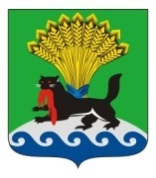 РОССИЙСКАЯ ФЕДЕРАЦИЯИРКУТСКАЯ ОБЛАСТЬИРКУТСКОЕ РАЙОННОЕ МУНИЦИПАЛЬНОЕ ОБРАЗОВАНИЕАДМИНИСТРАЦИЯКОМИТЕТ ПО УПРАВЛЕНИЮ МУНИЦИПАЛЬНЫМ ИМУЩЕСТВОМ И ЖИЗНЕОБЕСПЕЧЕНИЮПРЕДСЕДАТЕЛЬРАСПОРЯЖЕНИЕот «31» октября 2022г.					                                                       № 279Об утверждении Перечня муниципального имущества Иркутского районного муниципального образования, свободного от прав третьих лиц (за исключением права хозяйственного ведения, права оперативного управления, а также имущественных прав субъектов малого и среднего предпринимательства)  В целях предоставления имущественной поддержки субъектам малого                   и среднего предпринимательства и организациям, образующим инфраструктуру поддержки субъектов малого и среднего предпринимательства в Иркутском районном муниципальном образовании, руководствуясь решением Думы Иркутского районного муниципального образования от 29.11.2018 № 54-561/рд «Об утверждении Положения о Комитете по управлению муниципальным имуществом и жизнеобеспечению администрации Иркутского районного муниципального образования», постановлением администрации Иркутского районного муниципального образования от 28.09.2019 № 7 «Об утверждении положения о порядке формирования, ведения, утверждения и обязательного опубликования перечня муниципального имущества Иркутского районного муниципального образования, свободного от прав третьих лиц (за исключением права хозяйственного ведения, права оперативного управления, а также имущественных прав субъектов малого и среднего предпринимательства)».  Утвердить Перечень муниципального имущества Иркутского районного муниципального образования, свободного от прав третьих лиц                 (за исключением права хозяйственного ведения, права оперативного управления, а также имущественных прав субъектов малого и среднего предпринимательства) (прилагается). Распоряжение Комитета по управлению муниципальным имуществом администрации Иркутского районного муниципального образования                          от 09.09.2022 № 200 «Об утверждении Перечня муниципального имущества Иркутского районного муниципального образования, свободного от прав третьих лиц (за исключением имущественных прав субъектов малого                           и среднего предпринимательства) признать утратившим силу. Комитету по управлению муниципальным имуществом                                      и жизнеобеспечению администрации Иркутского районного муниципального образования  внести в оригинал распоряжения от 09.09.2022 № 200                              «Об утверждении Перечня муниципального имущества Иркутского районного муниципального образования, свободного от прав третьих лиц (за исключением имущественных прав субъектов малого и среднего предпринимательства)» информацию о признании акта утратившим силу.Опубликовать настоящее распоряжение в газете «Ангарские огни»               и разместить в информационно-телекоммуникационной сети «Интернет»                      на официальном сайте Иркутского районного муниципального образования www.irkraion.ru.Контроль исполнения распоряжения оставляю за собой.Председатель                                                                                         М.П. Халтаева                                                               Приложение                                                                     утвержден распоряжением                                                                     председателя Комитета                                                                                               по управлению муниципальным                                                                     имуществом и жизнеобеспечению                                                                     администрации Иркутского                                                                     районного муниципального образования                                                                   от «31» октября 2022 г.  № 279ПЕРЕЧЕНЬмуниципального имущества Иркутского районного муниципального образования, свободного от прав третьих лиц (за исключением права хозяйственного ведения, права оперативного управления, а также имущественных прав субъектов малого и среднего предпринимательства)№п/пНаименование объекта МестонахождениеПлощадь, кв.м.Кадастровый номерЦелевое назначение/вид разрешенного использованияИнформация об обременении объектов имущественными правами12345671.здание столовойс. Малое Голоустное, ул. Мира, 29191 38:06:160102:791объект общественного питания, торговоезаключен договор аренды 2.здание пекарнип. Большое Голоустное, ул. Кирова, 13120,538:06:160202:156объект общественного питания, торговоесвободное от прав третьих лиц3.нежилое здание с земельным участкомп. Малая Топка, ул. Ключевая, 25521,238:06:111418:10622складское (гараж)свободное от прав третьих лиц3.нежилое здание с земельным участкомп. Малая Топка, ул. Ключевая, 27В104438:06:000000:7656для размещения объектов жилищно-коммунального хозяйствасвободное от прав третьих лиц4.нежилое здание с земельным участком с. Пивовариха, ул. Майская, 23А154,238:06:140101:274коммунально-бытовое, производственное, складское, торговоезаключен договор аренды4.нежилое здание с земельным участком с. Пивовариха, ул. Майская, 23А111238:06:140101:165для размещения объектов социального и коммунально-бытового назначениязаключен договор аренды5.Склад угляс. Хомутово, ул. Кирова, 577738:06:100101:3880коммунально-бытовое назначениесвободное от прав третьих лиц6. нежилые здания с земельным участкомс. Максимовщина, ул. Партизанская34,538:06:130201:1684нежилое зданиесвободное от прав третьих лиц6. нежилые здания с земельным участкомс. Максимовщина, ул. Партизанская, 885,438:06:130201:1912нежилое зданиесвободное от прав третьих лиц6. нежилые здания с земельным участкомс. Максимовщина, ул. Партизанская, 6 д263138:06:130201:767для строительства и эксплуатации здания детского садасвободное от прав третьих лиц7часть нежилого зданияг. Иркутск, ул. Декабрьских Событий, д. 119-а (номера на поэтажном плане  № 3, 4, 4-а, 4-б, 4-в, 5, 5-а, 6, 7, 8, 9)190,638:36:000020:2668для размещения столовойзаключен договор аренды8.земельный участокп. Усть-Балей97,438:06:111302:706земли особо охраняемых территорий и объектов, под оздоровительный лагерьсвободное от прав третьих лиц9.модульная котельная МКУ- 4                         с четырьмя котлами              КВр-1,0д. Грановщина, ул. Объездная, д. 13211438:36:100801:36703Сооружение коммунального хозяйствасвободное от прав третьих лиц